中學藝術教育卓師工作室創意教學設計示例教學步驟：簡介不同創意教學策略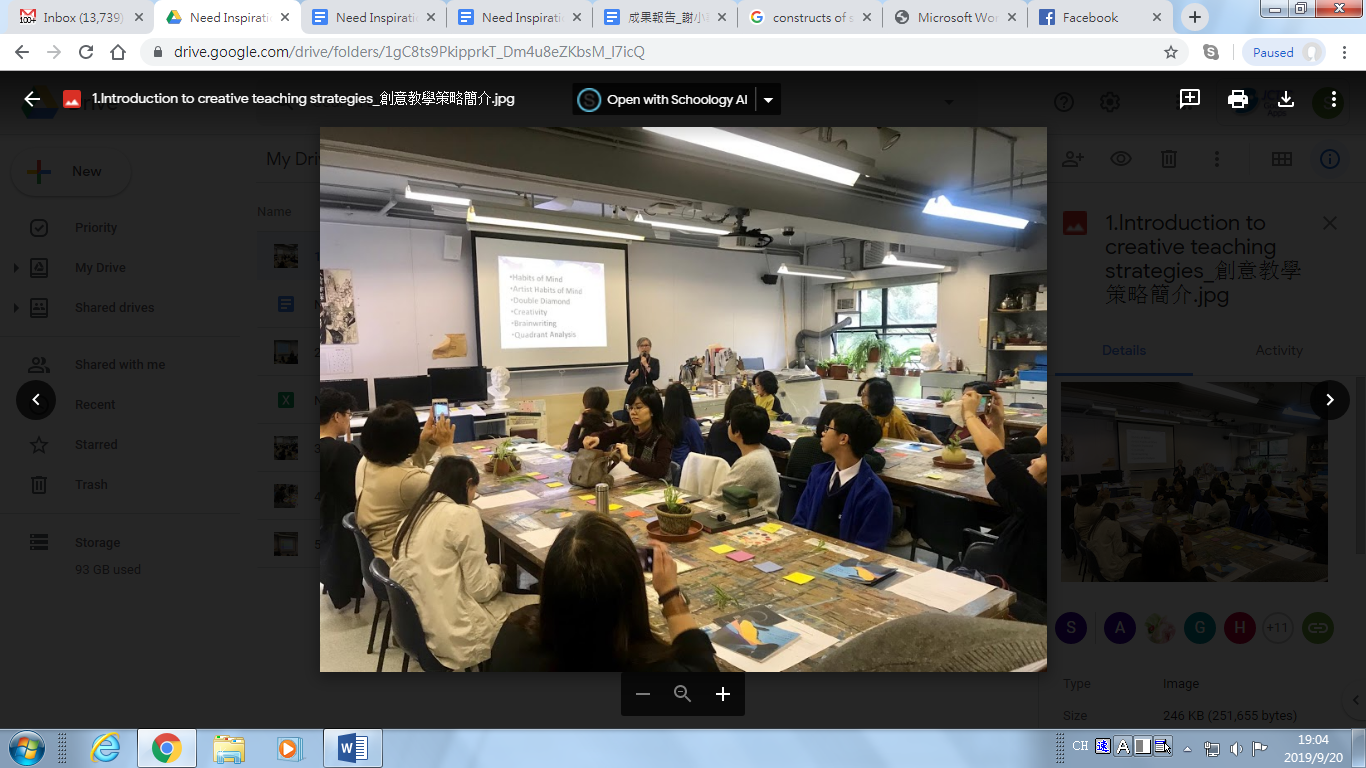 介紹藝術家心智習性 (Artist Habits of Mind)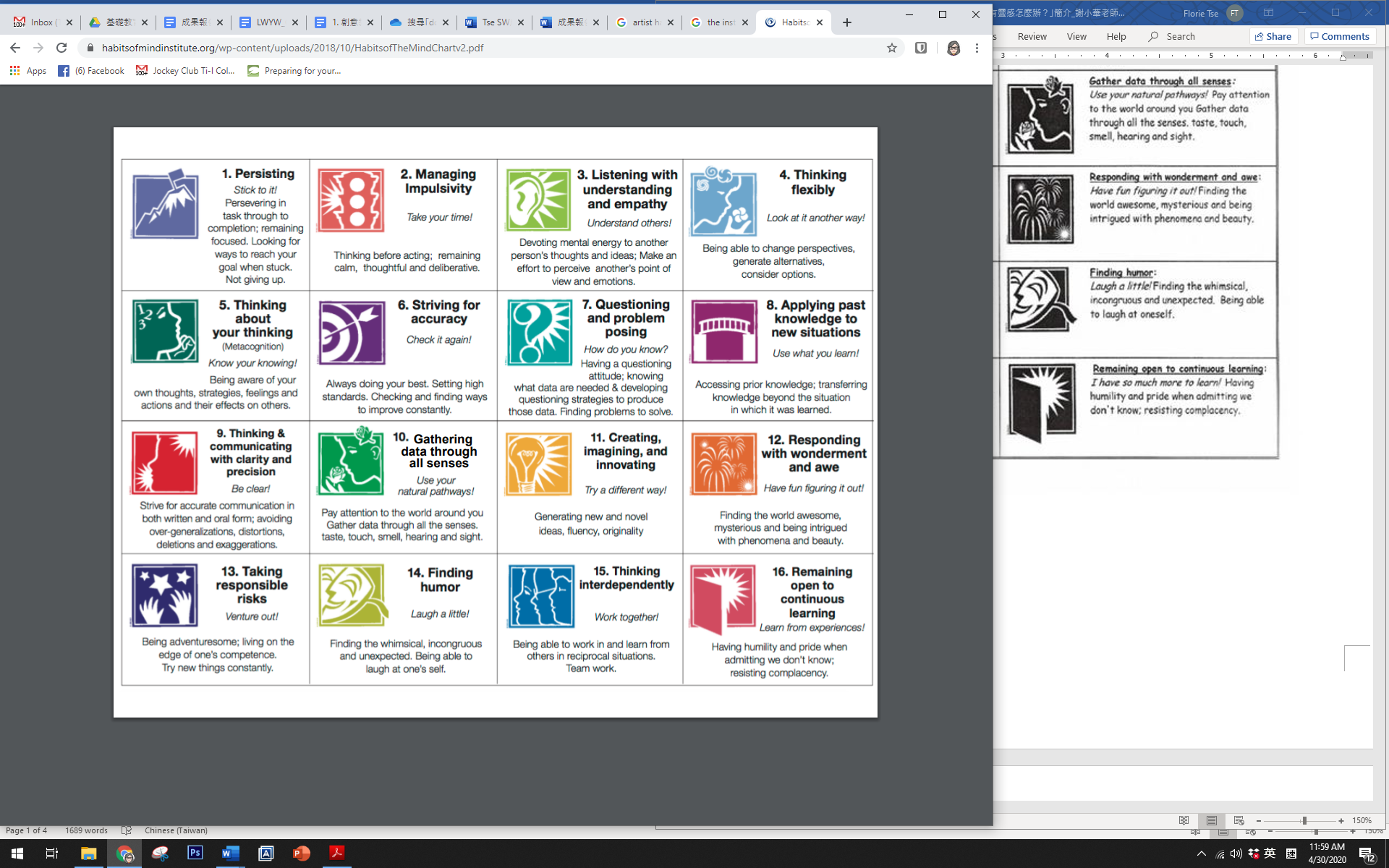 https://www.habitsofmindinstitute.org/wp-content/uploads/2018/10/HabitsofTheMindChartv2.pdf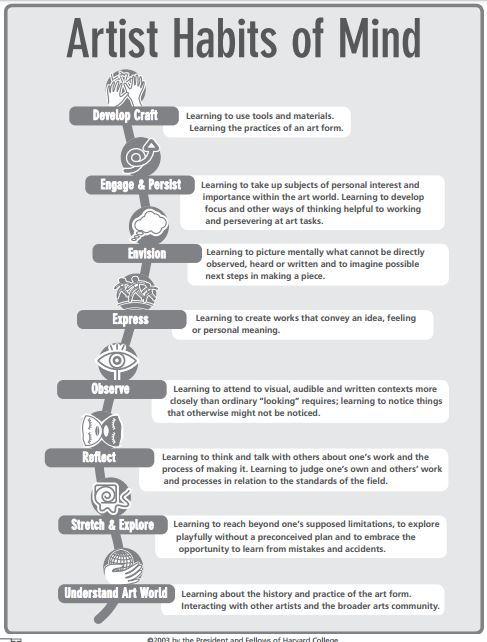 https://artwithkorb.com/standards-and-goals/studio-habits-of-mind/歸納心智習性 (Habits of Mind) 及藝術家心智習性 (Artist Habits of Mind)之共通點介紹雙鑽石模型 (Double Diamond)介紹英國設計委員會「雙鑽石模型」https://abeldb.com/en/reports/design-process-the-double-diamond/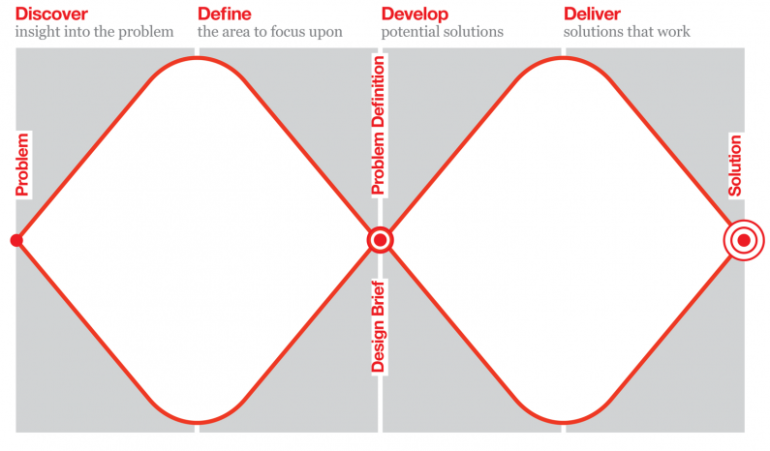 介紹優化英國設計委員會設計界別「雙鑽石模型」為教學的過程。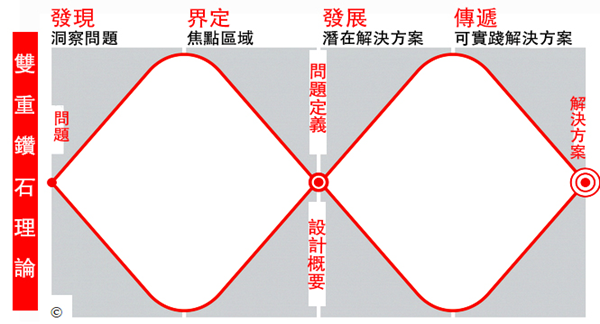 歸納創作過程為「發現、界定、發展和傳遞」四個階段。「擴散思維」從一點構思探索多角度思考。「聚斂思維」精煉最佳主意。雙鑽石即確定問題後，再擴散思維，尋找解決方案。「雙鑽石模型」設計強調創作過程經過開發、測試週期，汰弱留強，修訂引申，發掘最佳創意。發現：審視初步問題、收集見解。界定：所有可能性排序優次，訂定明確方案。發展：反複試驗、發展、完善潛在解決方案。傳遞：實踐解決方案。改變以往認知導向教學僵化學習，強調多元思維，解決單一垂直思考問題。打破靈感天賜迷思，提昇創意。創意雖難以捕捉，但「雙鑽石模型」揭開神秘創意面紗。 介紹創意 (Creativity) 及創意評估 - 陶倫斯創造思考測驗 (Torrance Tests of Creative Thinking)流暢力(Fluency)變通力(Flexibility)獨創力(Originality)精密度(Elaboration)介紹團體腦力傳寫接龍法 (Brainwriting) 以6名學生為一組，於5分鐘內在工作表寫下3個想法，然後將工作表傳給右邊的學生。再重複以上步驟，在30分鐘內，累積6輪後的結果，總共產生108個想法。使學生經歷擴散思維，以圖像、文字，產生大量創意點子。介紹象限分析(Quadrant Analysis) 以「象限分析」鍛煉明辨性思考，評量創意點子的創意及傳意度。傳意有效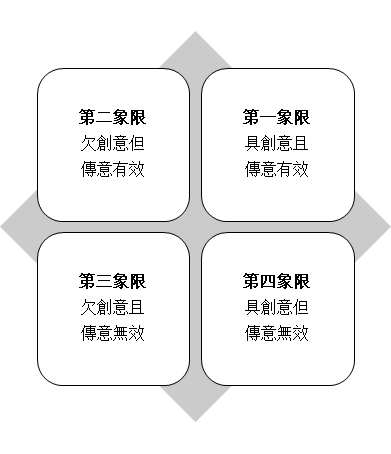   傳意無效設計研究問題的情境，學生代入處境思考問題。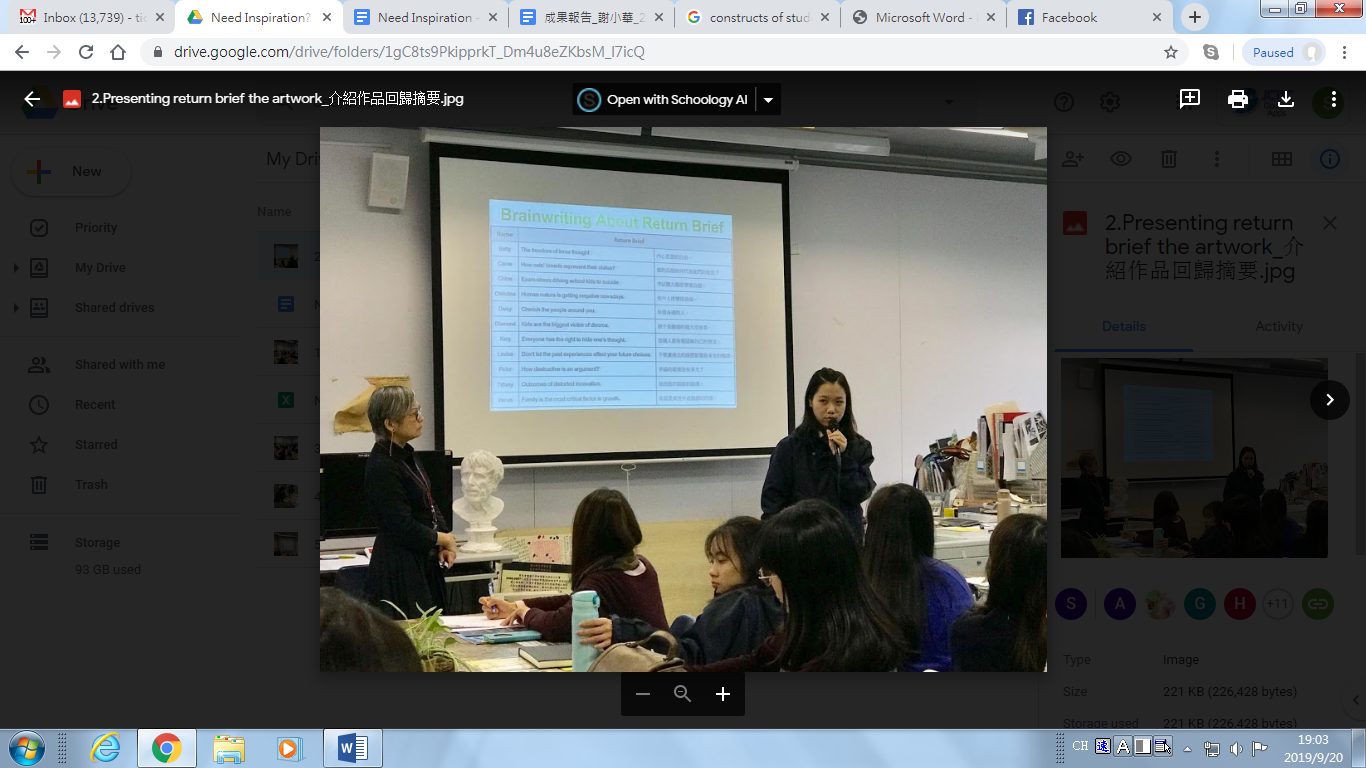 教導學生運用「團體腦力傳寫接龍法」，鍛鍊擴散性思維，以圖像、文字，產生大量創意點子。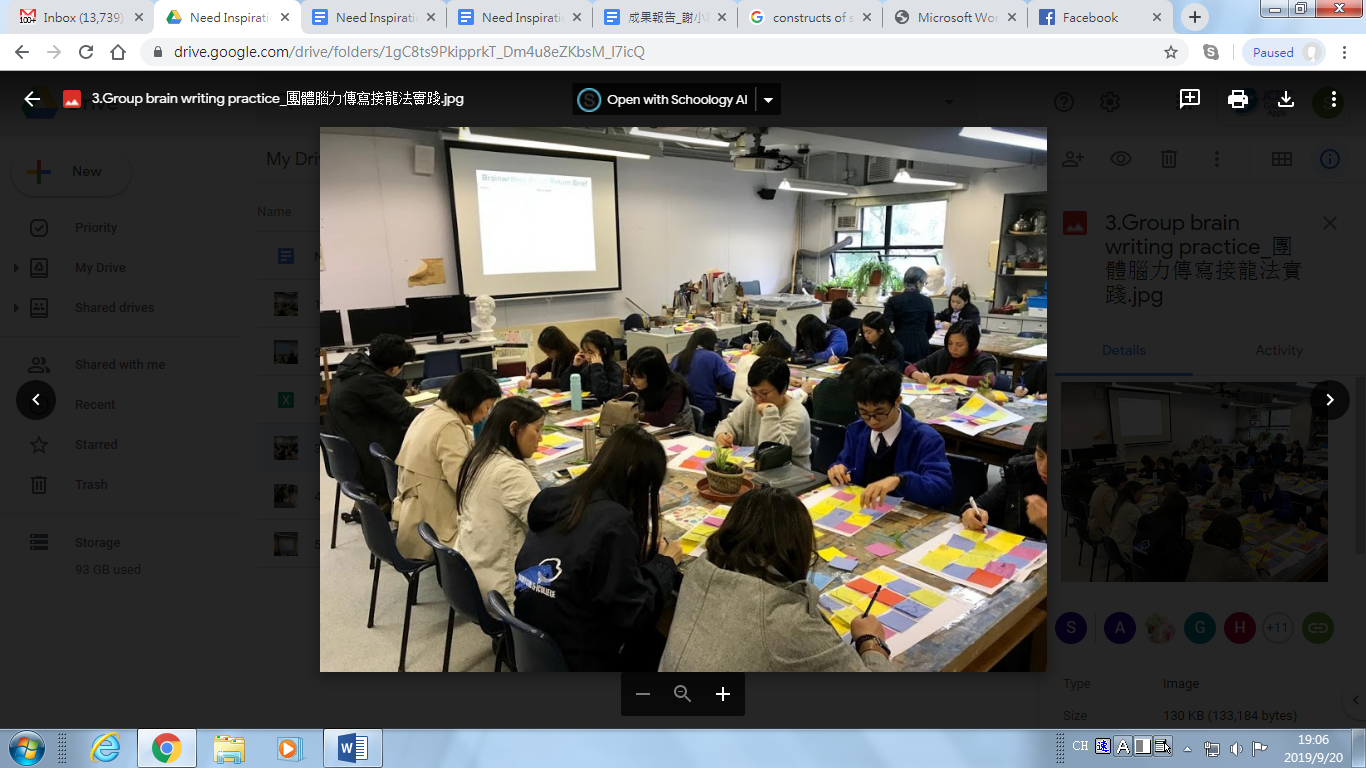 以「象限分析」鍛煉明辨性思考。評量創意點子的創意及傳意度。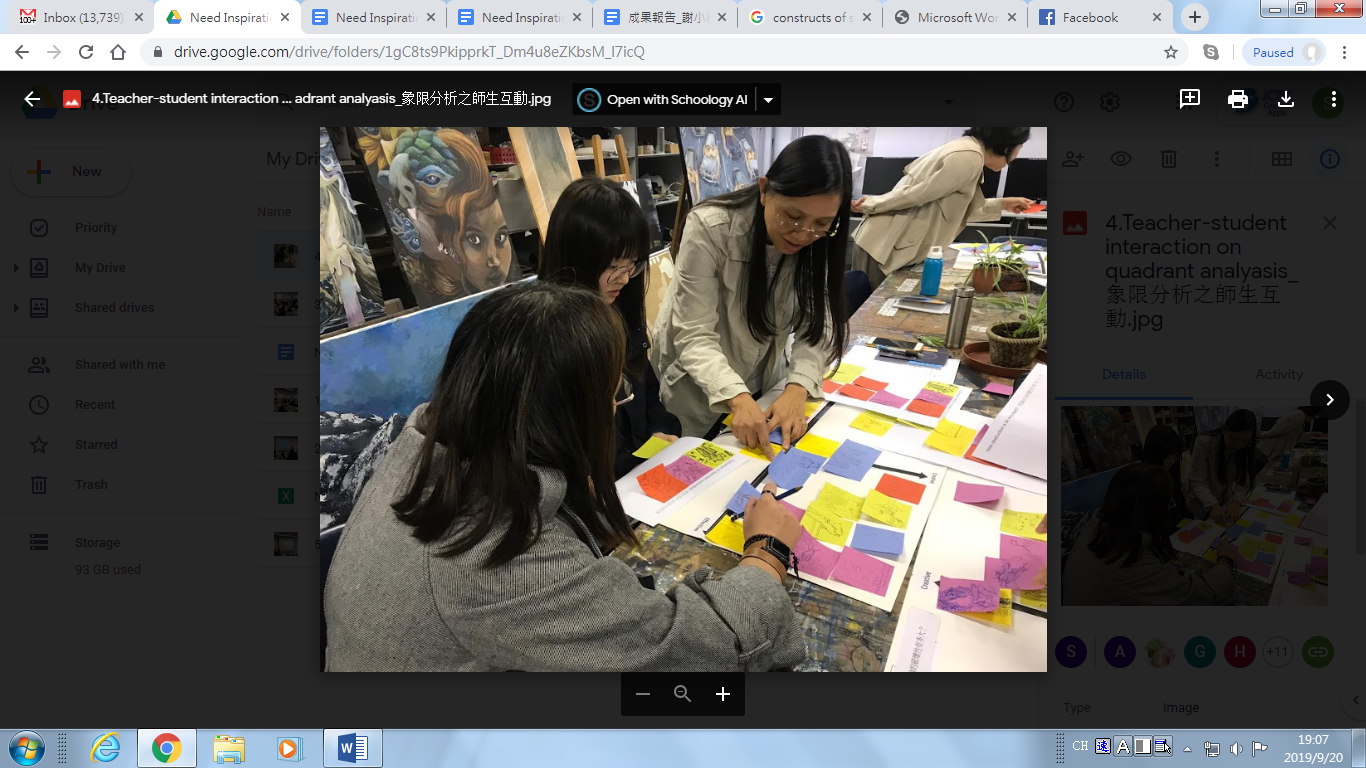 創意教學策略詳解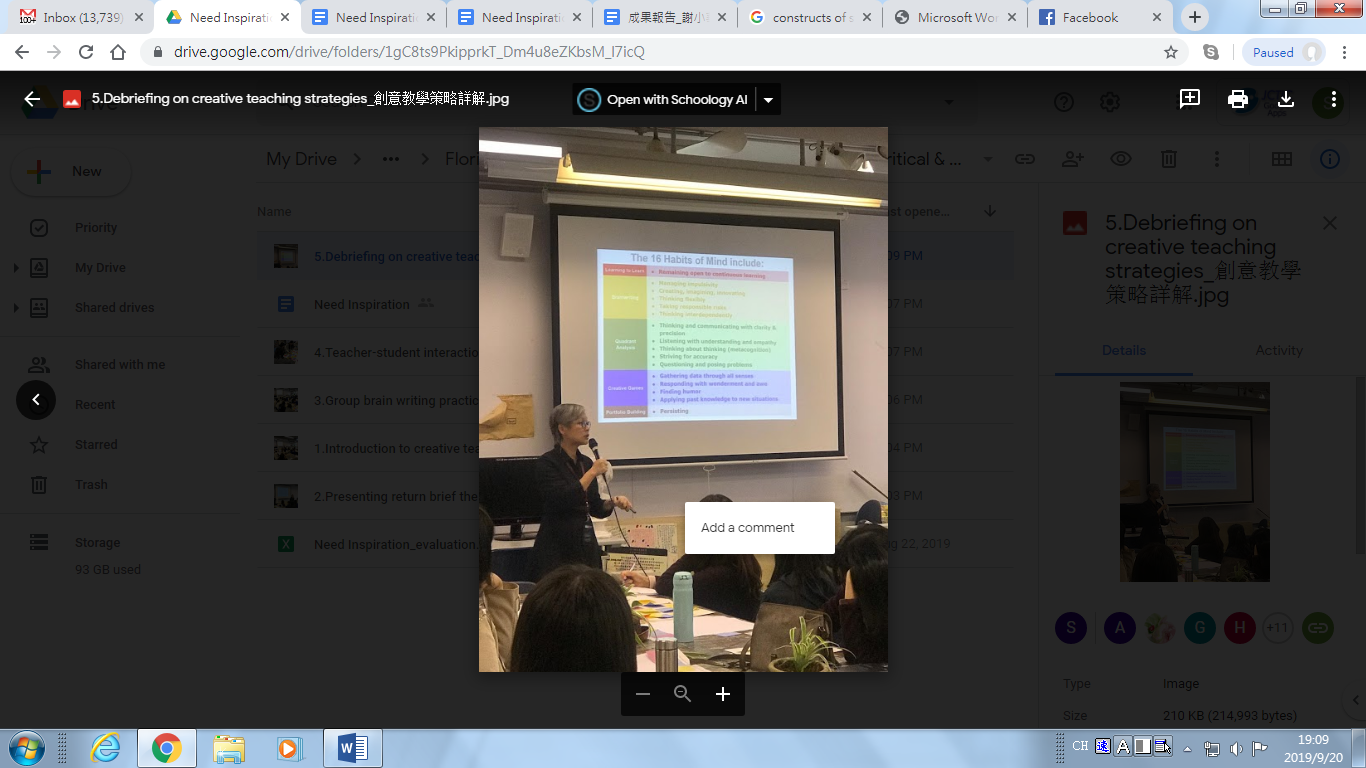 參考書目No Author. (2014). Can Creativity Be Taught? Wharton, University of Pennsylvania, PA. [Online] Available http://knowledge.wharton.upenn.edu/article/can-creativity-be-taught 15February 2018.Barras, C. (2014). Can you learn to be creative? BBC. [Online] Available http://www.bbc.com/future/story/20140314-learn-to-be-creative, 15 February 2018.The Design Process: What is the Double Diamond? (n.d.) Design Council. [Online] Available http://www.designcouncil.org.uk/news-opinion/design-process-what-double-diamond, June 15, 2015Smith, N. (2012, May, 7) Who Says Creativity Can&#39;t Be Learned? Business News Daily. [Online] Available https://www.businessnewsdaily.com/2471-creativity-innovation-learned.html, 16 February 2018.課        題 ：沒有靈感怎麼辦？透過廿一世紀視覺藝術教育加強學生的明辨性思維和創造性思維授課教師：謝小華老師（中學藝術教育卓師工作室組長）學         校：賽馬會體藝中學教授科目：視覺藝術科授課對象：中四授課日期：2019年1月14日 （星期一）授課時間：13:15 - 16:15 學習目標：讓學生代入研究問題的情境思考問題。讓學生運用「團體腦力傳寫接龍法」，鍛鍊擴散性思維，以圖像、文字，產生大量創意點子。讓學生掌握「四象限定法」，評估「團體腦力傳寫接龍法」創意點子的創意。幫助學生透過以上創意策略，發展創意思維。